ST inom Sveriges Domstolar                                                VärvningsprodukterDet finns möjlighet att införskaffa något med ST-logga från ST-shopen för att använda i värvningssyfte och synlighetssyfte på myndigheten. Ersättningen är baserad på antal medlemmar på myndigheten:1 - 15 medlemmar 375 kr	16 - 30 medlemmar 750 kr 	31 - 45 medlemmar 1125 kr 	46 - 60 medlemmar 1500 kr 	61 - 75 medlemmar 1875 kr	76 - 90 medlemmar 2250 kr	91 - 105 medlemmar 2625 kr	Summan kan tas ut en gång per år och myndighet. Kontakta vår sekreterare Monica Baxter så hjälper hon er eller om ni har några frågor. info@stdomstol.org eller 077-4102233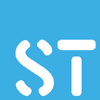 